                                    Генеральному директору                             Предложение о психологическом тестировании  персонала Агентство Персонал-Технологий  «Резерв Столица»   http://www.hr-agent.ru/    рекомендует проводить психологическое тестирование персонала на стадии приема на работу и при формировании Кадрового резерва.  Цель   –  оценка личностных компетенций сотрудников,  выявление склонностей к небезопасному поведению, отсев токсичных сотрудников.   Для  психологического тестирования   специалистов  предлагаем  следующие   инструменты:1   Тест Методика многостороннего исследования личности (ММИЛ) Тест предназначен   для определения психотипа кандидата, выявления скрытых психических заболеваний, дивиантного поведения. Достоверность теста контролируется. 2  Типологический опросник Майерс-Бриггс (MBTI) Тест определяет психологические  характеристики  в целях эффективного применения специалиста в рабочем процессе,  рекомендован в  состав комплекса программ  при отборе кандидатов в международные компании. 3  Тест  способы реагирования в конфликте (интерпретация идет  по категориям Соперничество, Сотрудничество, Компромисс, Избежание, Приспособление)В зависимости от технического задания возможно использование  других методик . В наличии более 70  лицензионных тестов.   Плановое время тестирования  зависит от количества  выбранных тестов  и составляет примерно 60-70 минутПо итогам тестирования заказчик получает  Психологический портрет сотрудника.  Образец заключения вложен ниже.Возможно очное или дистанционное тестирование через удаленный доступ. Стоимость тестирования одного кандидата  и составление психологического портрета сотрудника – от 3000 рублей. Оплата осуществляется по факту выполненных работ. Приглашаем Вас к сотрудничеству! Проверьте  сертификат  агентства  по ссылке  здесьС  уважением,                                                     Руководитель HR проектов    Демидов Игорь ИвановичКонтакты:Контактный телефон:            (8-495)  543-60-40 , (8-903) 961-58-11, (8-967) 207-55-77                                              Электронный адрес:               5436040@mail.ru,    info@hr-agent.ru                                               Информация о компании       http://www.hr-agent.ru/                                                                               Адрес: г Москва ул Электродная №11. М Шоссе ЭнтузиастовЗаключения о тестировании специалиста                                                                                                            «_____»____________                              В соответствии с техническим заданием, проведено психологистическое тестирование кандидата с использованием  лицензионных тестов:1  Методика многостороннего исследования личности (ММИЛ)  2  Типологический опросник Майерс-Бриггс (MBTI)3   Способы реагирования в конфликтеКороткая характеристика кандидата:Тестирование достоверно:  Шкала L (шкала лжи) (из 15): 2 Шкала F (шкала достоверности результатов) (из 63): 4 Черты личности: Экстравертированный Сенсорный Мыслительный Решающий.    Любит управлять. Проявляет лидерские качества. Весьма ответственный. Склонен к иерархизации отношений. Может быть и начальником и подчиненным. Развито чувство долга. Действует по плану. Не терпит отклонений от плана действий (считает эмоциональные проявления "глупостями"). Бесхитростный, понятный, исполнительный, цельная натура. Не любит нововведений. Бережлив - порой в ущерб делу.Оценка по шкалам: депрессия (из 59): 18 – Средний уровеньконверсионная истерия (из 59): 15 – Средний уровеньпсихопатия (из 48): 10 –  Низкий  уровень  Комментарии: Выраженное снижение профиля на данной шкале характерно для конвенциальных личностей, обнаруживающих высокий уровень идентификации со своим социальным статусом, тенденцию к сохранению постоянных установок, интересов и целей.паранойяльность (из 40): 6 – Средний уровеньпсихастения (из 48): 26 – Средний уровеньшизоидность (из 74): 19 – Средний уровеньгипомания (из 46): 22 – Средний уровеньсоциальная интроверсия(из 68): 24 – Средний уровеньПредпочитаемая форма реагирования в конфликте:   Соперничество  Цель в конфликтах  кандидата - самоутвердиться, а не отстоять свою точку зрения.Ограничения:   Ограничений не выявлено   (Выявлены следующие ограничения:  ____________   Здесь делается акцент на выявленные отклонения в личности)Руководитель HR проектов     И.И. ДемидовКонтакты:Контактный телефон:            (8-495)  543-60-40 , (8-903) 961-58-11Электронный адрес:               5436040@mail.ru,    info@hr-agent.ru                                         Информация о компании       http://www.hr-agent.ru/                                                                                                     Адрес: г Москва ул Электродная №11. М Шоссе Энтузиастов                                       Подробные результаты Тестирования:Тест № 2   Типологический опросник Майерс-Бриггс (MBTI)  Тест определяет тип личности кандидата. Психологический тип: ESTJ.  Расшифровка: Экстравертированный Сенсорный Мыслительный Решающий.  Описание:  Любит управлять. Проявляет лидерские качества. Весьма ответственный. Склонен к иерархизации отношений. Может быть и начальником и подчиненным. Развито чувство долга. Действует по плану. Не терпит отклонений от плана действий (считает эмоциональные проявления "глупостями"). Бесхитростный, понятный, исполнительный, цельная натура. Не любит нововведений. Бережлив - порой в ущерб делу.Тест  №3    Способы реагирования в конфликте. Тест определяет  поведение  кандидата в конфликте. ШкалыСоперничество (из 12 баллов): 8 Сотрудничество (из 12 баллов): 7 Компромисс (из 12 баллов): 5 Избегание (из 12 баллов): 5 Приспособление (из 12 баллов): 5 Предпочитаемая форма реагирования в конфликте: Соперничество ИнтерпретацияСоперничествоВ спорах вы азартны, любите соперничать, упорство собеседника только раззадоривает вас. Часто вы не в силах остановиться, даже если ваша позиция полностью доказана, вы можете искать новые поводы для спора. Ваша цель в конфликтах - самоутвердиться, а не отстоять свою точку зрения.СотрудничествоВ конфликтных ситуациях вы стремитесь к сотрудничеству, пытаетесь разобраться в предмете спора, анализируя обе точки зрения - и свою, и партнера. Вы считаете, что конструктивное решение может быть принято только с учетом интересов всех сторон.КомпромиссВ спорах вы нередко требуете справедливого решения. Вы стремитесь к тому, чтобы ни одна сторона в конфликте не была обделена, при этом часто упускаете из виду реальные цели - и ваши, и партнера. Результат таких споров иногда не устраивает ни партнера, ни вас.ИзбежаниеВ споре вы нередко ощущаете желание уклониться от разговора, сменить тему или вовсе уйти. Вы стараетесь не допускать конфликтов, но если все же участвуете в них, то чувствуете себя неуверенно.ПриспособлениеВ спорах вы нередко жертвуете своими интересами, чтобы получить хоть какую-нибудь выгоду. Вы считаете, что, в чем-то уступив партнеру, вы добиваетесь решения, которое хоть как-то учитывает ваши требования.Тест №1  Методика многостороннего исследования личности (ММИЛ)   Это  глубокая психодиагностика кандидата   показывает черты характера и  наличие психических заболеваний   Есть защита - шкала лжи которая позволяет оценить  искренность кандидата. ШкалыШкала L (шкала лжи) (из 15): 2 Шкала F (шкала достоверности результатов) (из 63): 4 Шкала К (шкала коррекции) (из 30): 10 Шкала 1, Hs, (шкала ипохондрии) (из 33): 9 Шкала 2, D, (шкала депрессии) (из 59): 18 Шкала 3, Ну, (шкала конверсионной истерии) (из 59): 15 Шкала 4, Pd, (шкала психопатии) (из 48): 10 Шкала 5, Mf, (шкала мужских и женских черт характера) (из 57): 15 Шкала 6, Ра, (шкала паранойяльности) (из 40): 6 Шкала 7, Pt, (шкала психастении) (из 48): 26 Шкала 8, Sc, (шкала шизоидности) (из 74): 19 Шкала 9, Ма, (шкала гипомании) (из 46): 22 Шкала 0, Si, (шкала социальной интроверсии) (из 68): 24 График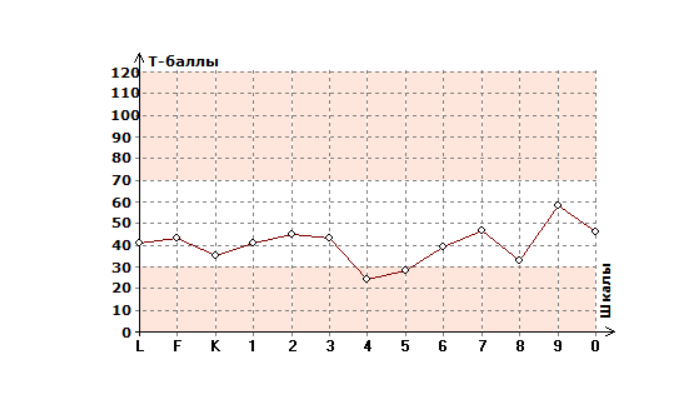 Интерпретация исследования Шкала F (достоверность результатов)Средний уровеньУмеренное повышение на данной шкале при отсутствии психопатологической симптоматики обычно отражает внутреннюю напряженность, недовольство ситуацией, плохо организованную активность.Шкала К (шкала коррекции)Средний уровеньЛица с умеренным повышением профиля на данной шкале производят впечатление благоразумных, доброжелательных, общительных, имеющих широкий круг интересов. Большой опыт межличностных контактов и отрицание затруднений обусловливают у лиц этого типа более или менее высокую предприимчивость и умение находить правильную линию поведения. Поскольку такие качества улучшают социальную адаптацию, умеренное повышение профиля по шкале может рассматриваться как прогностически благоприятный признак.Шкала 1 (ипохондрия)Средний уровеньПодъем профиля на данной шкале возникает, если у человека присутствует тревога относительно состояния своего физического здоровья, и отражает выраженность ипохондрической тенденции. Реже повышение профиля на данной шкале может наблюдаться у ригидных личностей, характеризующихся повышенной устойчивостью аффективно насыщенных переживаний. В этих случаях нередко даже небольшое (особенно повторяющееся) недомогание в результате аффективной насыщенности переживания становится источником длительных переживаний. Ведущую роль при таких состояниях играют не болезненные ощущения, а их толкования. Раз возникшая ригидная концепция не требует для своего существования постоянного сенсорного подкрепления.Шкала 2 (депрессия)Средний уровеньЛюди, при повышении профиля на второй шкале, обычно воспринимаются окружающими как пессимистичные, замкнутые, молчаливые, застенчивые или чрезмерно серьезные. Они могут выглядеть как ушедшие в себя и избегающие контактов. Однако в действительности эти люди характеризуются постоянной потребностью в глубоких и прочных контактах с окружающими. Они легко начинают отождествлять себя с другими людьми и отдельными аспектами своего бытия. Уже одна угроза разрыва связей может вызвать у таких лиц тревогу. Их уединенность и отгороженность отражать стремление избежать разочарования. В действительности они испытывают потребность привлечь и удержать внимание окружающих, дорожат их оценкой, стремятся приобрести и сохранить их близость. Для них характерны реакции, сопровождающиеся чувством вины, гневом, направленным на себя.Шкала 3 (конверсивная истерия)Средний уровеньВ данной ситуации при умеренной выраженности профиля наблюдается успешная адаптации, вхождение в новую социальную среду и деятельность, требующую широких и относительно коротких контактов с разными людьми, благодаря тому, что вытеснение уменьшает или исключает воздействие на человека возможных отрицательных сигналов окружения, обеспечивая таким образом высокую степень свободы поведения. Высокая способность к вытеснению, позволяющая эффективно устранять тревогу, но в то же время затрудняет формирование достаточно устойчивого поведения, поскольку происходит вытеснение из сознания восприятий и представлений, существенных для эффективного взаимодействия с окружающими, но не соответствующих возникающим в данный момент побуждениям и желаемой ситуации. При большой выраженности этой способности из сознания вытесняется все не соответствующее сиюминутной ситуации и роли, в связи с чем отмечается постоянное возникновение новых ролей, задач и оценок. Люди этого типа не обладают достаточно развитым внутренним миром. Их переживания ориентированы на внешнего наблюдателя. Для личностей описываемого типа характерна неспособность к отказу от удовлетворения актуальной потребности ради получения отложенного, но более полного удовлетворения.Шкала 4 (психопатии)Низкий уровеньВыраженное снижение профиля на данной шкале характерно для конвенциальных личностей, обнаруживающих высокий уровень идентификации со своим социальным статусом, тенденцию к сохранению постоянных установок, интересов и целей.Шкала 5 (выраженность мужских и женских черт характера)Низкий уровеньПри очень низком уровне профиля на данной шкале потребность в защищенности почти никогда не бывает полностью удовлетворена, в связи с чем легко возникает жалость к себе или ощущение обездоленности; чувствительность к оттенкам может перерастать в придирчивость, а сдержанность в выражении положительных эмоций — в ощущение тревоги и вины в ситуациях, при которых такие эмоции от них ожидаются. В частности, чувство тревоги и реакции самоупрека возникают у подобного типа личностей в ситуациях, которые должны были бы вызывать ощущение удовольствия, хотя постороннему наблюдателю такого рода реакции представляются не имеющими основы. Снижение уровня профиля на данной шкале у женщин отражает повышенную чувствительность к оттенкам эмоций и отношений, любопытство, мечтательность, капризность, артистичность, различные эстетические интересы, сентиментальность. Женщины со снижением профиля на данной шкале отличаются мягкостью, сердечностью, стремлением к защищенности, некоторой пассивностью, склонностью подчиняться руководству, обычно они отличаются несколько сдержанным поведением, что не исключает высокой самооценки.Шкала 6 (паранойяльность)Средний уровеньУмеренный пик профиля на данной шкале обычно указывает на аффективную ригидность, склонность к подозрительности, тенденцию к настороженному обдумыванию действий других людей, на вероятность более или менее выраженных межличностных конфликтов. Поведение таких людей в значительной мере является ответом на действия окружающих, воспринимаемые аффективно как ущемляющие личность, и сопровождается склонностью относить собственные трудности за счет чужих недостатков, некомпетентного, недобросовестного или недоброжелательного отношения, переносить на окружающих в процессе проекции собственные отрицательные качества или тенденции, несовместимые с концепцией своего Я. Эти качества могут обусловливать злопамятность и легкое возникновение враждебных реакций.Шкала 7 (психостения)Средний уровеньЛица с выраженными повышениями профиля на седьмой шкале характеризуются низкой способностью к вытеснению и повышенным вниманием к отрицательным сигналам. Они стремятся удержать в центре внимания даже несущественные факты, учитывать и предвидеть даже маловероятные возможности. В результате ситуация никогда не представляется достаточно определенной, что еще более усиливает постоянную тревожность. Чем более выражены эти черты, тем меньше способность выделить в совокупности фактов действительно важное и существенное, абстрагироваться от малозначительных деталей. В своей деятельности такие люди руководствуются главным образом не потребностью достичь успеха, а стремлением избежать неуспеха и поведение строится так, чтобы свести к минимуму возможность неудачи в результате допущенной ошибки или навлечь на себя опасность неверным поступком. Тревожные опасения лежат в основе ограничительного поведения, которое проявляется в отказе от деятельности в ситуациях с непредсказуемым или труднопредсказуемым исходом и в создании системы правил, ограничивающих возможности выбора в ситуации принятия решения.Шкала 8 (шизоидность)Средний уровеньУже при умеренно выраженном пике профиля на данной шкале своеобразие восприятия и логики может сопровождаться трудностями в коммуникации с окружающими. Эти трудности выступают и в невербальных, и в вербальных контактах. В невербальных контактах затруднения коммуникации связаны с недостаточно адекватной мимикой, нередко моторной скованностью. В вербальных контактах эти затруднения проявляются, в частности, в том, что, хотя высказывания лиц такого типа логичны и правильно построены грамматически, у окружающих они могут создавать впечатление двусмысленности или недостаточной понятности их. Нарушение социальной коммуникации может приводить к отсутствию четкого представления о том, как должно вести себя в той или иной ситуации, чего именно ожидают окружающие. Своеобразие мышления может быть обусловлено, в частности, утратой возможности контролировать понятность и принятость своих суждений в результате уже отмеченного нарушения социальной коммуникации. В то же время многие из этих лиц обнаруживают большие способности к построению коммуникаций, в которых используются символы, подчиняющиеся изначально заданной жесткой системе правил (например, правила оперирования математическими символами).Шкала 9 (гипомания)Средний уровеньЛица с умеренными повышениями профиля на данной шкале характеризуются оптимистичностью, общительностью, способностью к высокой активности, непринужденностью в общении. Они охотно вступают в контакты и при этом производят на окружающих впечатление людей приятных, веселых, отличающихся широкими интересами и энтузиазмом, охотно высказывающих свое мнение и готовых поделиться впечатлениями.Шкала 0 (социальная интроверсия)Средний уровеньЛица с умеренными повышениями профиля менее общительны и отзывчивы. У таких людей не очень хорошо развиты навыки общения. Они не охотно принимают на себя общественные обязанности.